ГРАФИК КОНСУЛЬТАЦИЙ, ПЕРЕСДАЧ* преподавателей кафедры государственно-правовых дисциплин на второе полугодие 2022-2023 уч. г.* в т.ч. по курсовым и выпускным квалификационным работам Место проведения очных консультаций: Институт истории и права, кабинет № 312 (г. Абакан, Пр. Ленина, 92/1)ГРАФИК КОНСУЛЬТАЦИЙ, ПЕРЕСДАЧ* преподавателей кафедры государственно-правовых дисциплин на второе полугодие 2022-2023 уч. г.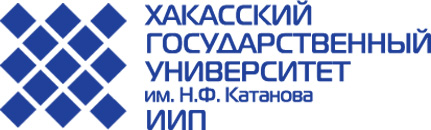 Кафедрагосударственно-правовых дисциплин№Ф.И.О. преподавателяОчная консультацияОчная консультацияЭлектронный адрес для дистанционных консультаций№Ф.И.О. преподавателяДень неделиЧасыЭлектронный адрес для дистанционных консультацийВалеева  Наталья  ОлеговнаВторник15:00natalina_19@mail.ru Горбунова  Ирина  ВикторовнаСреда15:00iren_13@mail.ru Доо Азията МаскыровнаПонедельник15:00dooaziyata@mail.ru Лубенникова Светлана  АлександровнаПонедельник15:00luben_wa@mail.ru Медведева Таисья НиколаевнаПонедельник15:00taisya-09@mail.ru Мохова Анна ВладимировнаПятница15:00anna.mohovva@yandex.ru 1Сагалаков Эдуард АлексеевичПонедельник15:00saglakee@mail.ru Троякова Юлия КонстантиновнаВторник14:00troyackova.julia@yandex.ru Тышта Елена ВладимировнаПятница15:00tyshta@mail.ru Шведчикова Елена ВикторовнаЧетверг15:00leena_vik@mail.ru Кафедрагосударственно-правовых дисциплин№Ф.И.О. преподавателяОчная консультацияОчная консультацияЭлектронный адрес для дистанционных консультаций№Ф.И.О. преподавателяДень неделиЧасыЭлектронный адрес для дистанционных консультаций1Наумкина Валентина Владимировнапонедельник15:00naumkinav@mail.ru Место проведения очных консультаций: Институт истории и права, кабинет № 209(г. Абакан, пр. Ленина, д. 92/1, корпус № 2)Место проведения очных консультаций: Институт истории и права, кабинет № 209(г. Абакан, пр. Ленина, д. 92/1, корпус № 2)Место проведения очных консультаций: Институт истории и права, кабинет № 209(г. Абакан, пр. Ленина, д. 92/1, корпус № 2)Место проведения очных консультаций: Институт истории и права, кабинет № 209(г. Абакан, пр. Ленина, д. 92/1, корпус № 2)Место проведения очных консультаций: Институт истории и права, кабинет № 209(г. Абакан, пр. Ленина, д. 92/1, корпус № 2)Место проведения очных консультаций: Институт истории и права, кабинет № 209(г. Абакан, пр. Ленина, д. 92/1, корпус № 2)№Ф.И.О. преподавателяОчная консультацияОчная консультацияЭлектронный адрес для дистанционных консультаций№Ф.И.О. преподавателяДень неделиЧасыЭлектронный адрес для дистанционных консультаций1Боярский Максим Григорьевиччетверг16:00mgb@mail.rumgb@khsu.ru Место проведения очных консультаций: Административный корпус, кабинет № 307  (г. Абакан, пр. Ленина, д. 92)Место проведения очных консультаций: Административный корпус, кабинет № 307  (г. Абакан, пр. Ленина, д. 92)Место проведения очных консультаций: Административный корпус, кабинет № 307  (г. Абакан, пр. Ленина, д. 92)Место проведения очных консультаций: Административный корпус, кабинет № 307  (г. Абакан, пр. Ленина, д. 92)Место проведения очных консультаций: Административный корпус, кабинет № 307  (г. Абакан, пр. Ленина, д. 92)Место проведения очных консультаций: Административный корпус, кабинет № 307  (г. Абакан, пр. Ленина, д. 92)№Ф.И.О. преподавателяОчная консультацияОчная консультацияЭлектронный адрес для дистанционных консультаций№Ф.И.О. преподавателяДень неделиЧасыЭлектронный адрес для дистанционных консультаций1Толмашова Татьяна Михайловнавторник11:00 ttm22@mail.ru Место проведения очных консультаций: Муз. колледж, каб. 1А(г. Абакан, ул. Вяткина, 14)Место проведения очных консультаций: Муз. колледж, каб. 1А(г. Абакан, ул. Вяткина, 14)Место проведения очных консультаций: Муз. колледж, каб. 1А(г. Абакан, ул. Вяткина, 14)Место проведения очных консультаций: Муз. колледж, каб. 1А(г. Абакан, ул. Вяткина, 14)Место проведения очных консультаций: Муз. колледж, каб. 1А(г. Абакан, ул. Вяткина, 14)№Ф.И.О. преподавателяОчная консультацияОчная консультацияЭлектронный адрес для дистанционных консультаций№Ф.И.О. преподавателяДень неделиЧасыЧеркасов Константин Валерьевич	Дистанционно15:00cherkasovkv1978@yandex.ru Мишакова Нанули АлексеевнаДистанционноДистанционноgz-mna@r-19.ru Помогалов Андрей Васильевич	ДистанционноДистанционноpomo-andrej@yandex.ru Якубенко Дарья ЭдуардовнаДистанционноДистанционноdariasilch@mail.ru 